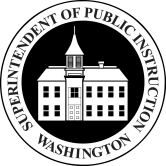 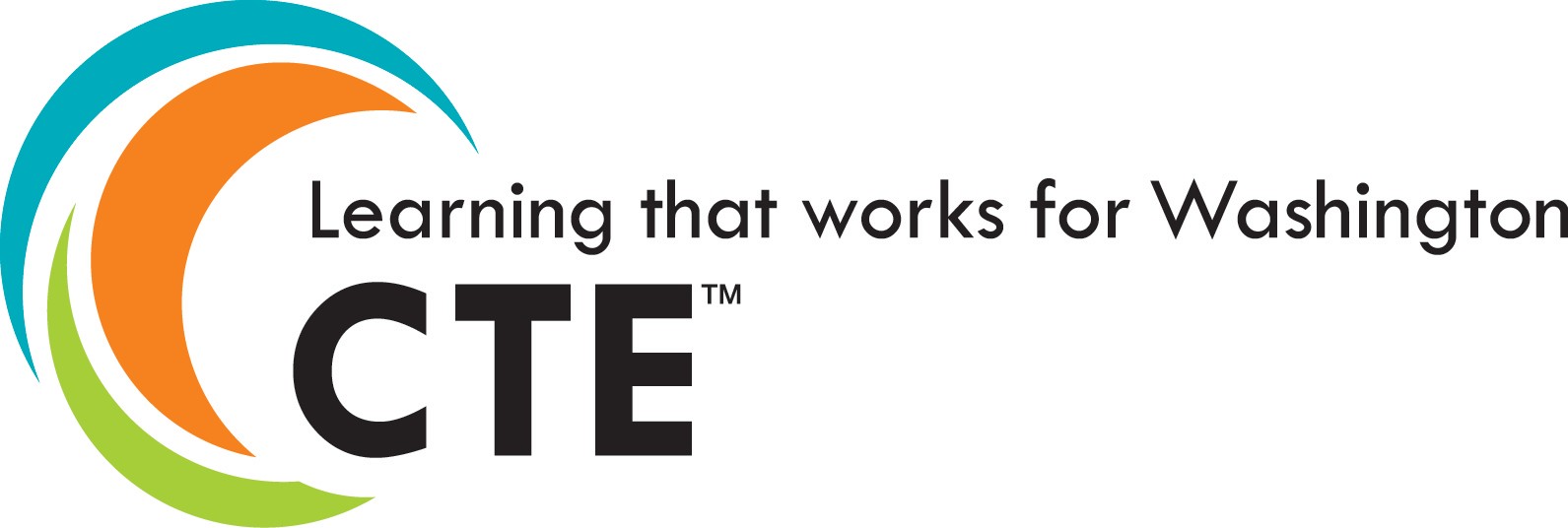 Statewide Framework Document for: 270301Standards may be added to this document prior to submission, but may not be removed from the framework to meet state credit equivalency requirements. Performance assessments may be developed at the local level. In order to earn state approval, performance assessments must be submitted within this framework. This course is eligible for 1 credit of Algebra I. Washington Mathematics Standards (Common Core State Standards) support foundational mathematical knowledge and reasoning. While it is important to develop a conceptual understanding of mathematical topics and fluency in numeracy and procedural skills, teachers should also focus  on the  application of mathematics  to career  fields to support  the three (3) key shifts of CCSS. The Standards for Mathematical Practice develop mathematical habits of mind and are to be modeled and integrated throughout the course.Cluster: Understand the concept of a function and use function notation.F.IF.A.1 Understand that a function from one set (called the domain) to another set (called the range) assigns to each element of the domain exactly    one element of the range. If f is a function and x is an element of its domain, then f(x) denotes the output of f corresponding to the input x. The graph of f is the graph of the equation y = f(x).F.IF.A.2 Use function notation, evaluate functions for inputs in their domains, and interpret statements that use function notation in terms of a context. F.IF.A.3 Recognize that sequences are functions, sometimes defined recursively, whose domain is a subset of the integers.Cluster: Interpret functions that arise in applications in terms of the context.F.IF.B.4 For a function that models a relationship between two quantities, interpret key features of graphs and tables in terms of the quantities, and sketch graphs showing key features given a verbal description of the relationship.F.IF.B.5 Relate the domain of a function to its graph and, where applicable, to the quantitative relationship it describes.F.IF.B.6 Calculate and interpret the average rate of change of a function (presented symbolically or as a table) over a specified interval. Estimate the rate of change from a graph.Cluster: Analyze functions using different representations.F.IF.C.7 Graph functions expressed symbolically and show key features of the graph, by hand in simple cases and using technology for more complicated cases.7a Graph linear and quadratic functions and show intercepts, maxima, and minima.7b Graph square root, cube root, and piecewise-defined functions, including step functions and absolute value functions. 7c Graph polynomial functions, identifying zeros when suitable factorizations are available, and showing end behavior.7d Graph rational functions, identifying zeros and asymptotes when suitable factorizations are available, and showing end behavior.7e Graph exponential and logarithmic functions, showing intercepts and end behavior, and trigonometric functions, showing period, midline, and amplitude.F.IF.C.8 Write a function defined by an expression in different but equivalent forms to reveal and explain different properties of the function.8a Use the process of factoring and completing the square in a quadratic function to show zeros, extreme values, and symmetry of the graph, and interpret these in terms of a context.8b Use the properties of exponents to interpret expressions for exponential functions.F.IF.C.9 Compare properties of two functions each represented in a different way (algebraically, graphically, numerically in tables, or by verbal descriptions).Cluster: Construct and compare linear, quadratic, and exponential models and solve problems.F.LE.A.1 Distinguish between situations that can be modeled with linear functions and with exponential functions.1a Prove that linear functions grow by equal differences over equal intervals, and that exponential functions grow by equal factors over equal intervals.1b Recognize situations in which one quantity changes at a constant rate per unit interval relative to another.1c Recognize situations in which a quantity grows or decays by a constant percent rate per unit interval relative to another.F.LE.A.2 Construct linear and exponential functions, including arithmetic and geometric sequences, given a graph, a description of a relationship, or two input-output pairs (include reading these from a table).F.LE.A.3 Observe using graphs and tables that a quantity increasing exponentially eventually exceeds a quantity increasing linearly, quadratically, or (more generally) as a polynomial function.F.LE.A.4 For exponential models, express as a logarithm the solution to abct = d where a, c, and d are numbers and the base b is 2, 10, or e; evaluatethe logarithm using technology.Cluster: Interpret expressions for functions in terms of the situation they model.F.LE.B.5 Interpret the parameters in a linear or exponential function in terms of a context.Cluster: Interpret linear models.S.ID.C.7 Interpret the slope (rate of change) and the intercept (constant term) of a linear model in the context of the data.Applied Algebra IApplied Algebra IApplied Algebra ICourse Title: Applied Algebra ICourse Title: Applied Algebra ITotal Framework Hours: 180CIP Code: 270301Exploratory	PreparatoryDate Last Modified: May 4, 2015Career Cluster: Science, Technology, Engineering and MathCareer Cluster: Science, Technology, Engineering and MathCluster Pathway: Math and ScienceEligible for Equivalent Credit in:	Math	ScienceEligible for Equivalent Credit in:	Math	ScienceTotal Number of Units: 10Course OverviewCourse OverviewCourse OverviewSummary:Applied Algebra I focuses on the application of mathematics and statistics to the solution of functional problems in fields such as engineering and the applied sciences. The course includes practical application of mathematical concepts such as solving simple equations and inequalities, linear equations, systems of equations, functions, exponents, probability, quadratics, and factoring.Summary:Applied Algebra I focuses on the application of mathematics and statistics to the solution of functional problems in fields such as engineering and the applied sciences. The course includes practical application of mathematical concepts such as solving simple equations and inequalities, linear equations, systems of equations, functions, exponents, probability, quadratics, and factoring.Summary:Applied Algebra I focuses on the application of mathematics and statistics to the solution of functional problems in fields such as engineering and the applied sciences. The course includes practical application of mathematical concepts such as solving simple equations and inequalities, linear equations, systems of equations, functions, exponents, probability, quadratics, and factoring.Unit 1: Math ProcessesTotal Learning Hours for Unit: 10Performance  Assessments:Performance assessments may be developed at the local level. In order to earn approval at the state level, performance assessments must be submitted within this framework.Possible assessments will come from the CORD Study Guide. Each unit has assessment resources that may include chapter projects, lab data sheets, software-generated assessment, and standardized test response forms. Other ideas for performance tasks are:CORD Algebra 1, page 3: The Ultimate Game.OSPI Segmented Math: Fitting Rules to Data.Scavenger Hunt (similar to Geocaching): Students create a realistic treasure map for a classmate to follow. The map should demonstrate an accurate understanding of vectors. The actual activity could be done in an open field, in the classroom, or in a gym. If students arrive at the correct marker, theyPerformance  Assessments:Performance assessments may be developed at the local level. In order to earn approval at the state level, performance assessments must be submitted within this framework.Possible assessments will come from the CORD Study Guide. Each unit has assessment resources that may include chapter projects, lab data sheets, software-generated assessment, and standardized test response forms. Other ideas for performance tasks are:CORD Algebra 1, page 3: The Ultimate Game.OSPI Segmented Math: Fitting Rules to Data.Scavenger Hunt (similar to Geocaching): Students create a realistic treasure map for a classmate to follow. The map should demonstrate an accurate understanding of vectors. The actual activity could be done in an open field, in the classroom, or in a gym. If students arrive at the correct marker, theycan receive a prize, such as a piece of candy. Alternatively, students may have to navigate to markers that are predetermined with letters on them. As a result of following the path that was mapped for them, students will arrive at the end with a series of letters.Leadership  Alignment:Leadership activities should include 21st Century Skills embedded in curriculum and instruction for this unit of instruction. Include leadership skills that are being taught and assessed within the class for all students.The event, activity, or project and the associated 21st Century Skill should be clearly articulated.Example: Students will demonstrate the ability to communicate clearly through their group project presentation.Aligned Washington State StandardsStandards for Mathematical Practice (Common Core State Standards):Practice 1: Make sense of problems and persevere in solving them. Practice 2: Reason abstractly and quantitatively.Practice 4: Model with mathematics.Practice 5: Use appropriate tools strategically. Practice 6: Attend to precision.Practice 7: Look for and make use of structure.Practice 8: Look for and express regularity in repeated reasoning.Washington Mathematics Standards (Common Core State Standards):Cluster: Extend the properties of exponents to rational exponents.N.RN.A.1 Explain how the definition of the meaning of rational exponents follows from extending the properties of integer exponents to those values, allowing for a notation for radicals in terms of rational exponents.N.RN.A.2 Rewrite expressions involving radicals and rational exponents using the properties of exponents.Cluster: Use properties of rational and irrational numbers.N.RN.B.3 Explain why the sum or product of two rational numbers is rational; that the sum of a rational number and an irrational number is irrational; and that the product of a nonzero rational number and an irrational number is irrational.Cluster: Reason quantitatively and use units to solve problems.Use units as a way to understand problems and to guide the solution of multi-step problems; choose and interpret units consistently in formulas; choose and interpret the scale and the origin in graphs and data displays.Define appropriate quantities for the purpose of descriptive modeling.Choose a level of accuracy appropriate to limitations on measurement when reporting quantities. Cluster: Represent and model with vector quantities.N.VM.A.1 Recognize vector quantities as having both magnitude and direction. Represent vector quantities by directed line segments, and use appropriate symbols for vectors and their magnitudes (e.g., v, |v|, ||v||, v).N.VM.A.2 Find the components of a vector by subtracting the coordinates of an initial point from the coordinates of a terminal point. N.VM.A.3 Solve problems involving velocity and other quantities that can be represented by vectors.Cluster: Perform operations on vectors.N.VM.B.4 Add and subtract vectors.4a Add vectors end-to-end, component-wise, and by the parallelogram rule. Understand that the magnitude of a sum of two vectors is typically not the sum of the magnitudes.4b Given two vectors in magnitude and direction form, determine the magnitude and direction of their sum.4c Understand vector subtraction v – w as v + (–w), where –w is the additive inverse of w, with the same magnitude as w and pointing in the opposite direction. Represent vector subtraction graphically by connecting the tips in the appropriate order, and perform vector subtraction component-wise.N.VM.B.5 Multiply a vector by a scalar.5a Represent scalar multiplication graphically by scaling vectors and possibly reversing their direction; perform scalar multiplication component- wise, e.g., as c(vx, vy) = (cvx, cvy).5b Compute the magnitude of a scalar multiple cv using ||cv|| = |c|v. Compute the direction of cv knowing that when |c|v ≠ 0, the direction of cvis either along v (for c > 0) or against v (for c < 0).Cluster: Understand solving equations as a process of reasoning and explain the reasoning.A.REI.A.1 Explain each step in solving a simple equation as following from the equality of numbers asserted at the previous step, starting from the assumption that the original equation has a solution. Construct a viable argument to justify a solution method.A.REI.A.2 Solve simple rational and radical equations in one variable, and give examples showing how extraneous solutions may arise.Cluster: Solve equations and inequalities in one variable.A.REI.B.3 Solve linear equations and inequalities in one variable, including equations with coefficients represented by letters. A.REI.B.4 Solve quadratic equations in one variable.4a Use the method of completing the square to transform any quadratic equation in x into an equation of the form (x - p)2 = q that has the samesolutions. Derive the quadratic formula from this form.4b Solve quadratic equations by inspection (e.g., for x2 = 49), taking square roots, completing the square, the quadratic formula and factoring, as appropriate to the initial form of the equation. Recognize when the quadratic formula gives complex solutions and write them as a ± bi for real numbers a and b.Washington English Language Arts Standards (Common Core State Standards) - Science and Technology Literacy Standards (Grades 9-10):RST.9-10.3 Follow precisely a complex multistep procedure when carrying out experiments, taking measurements, or performing technical tasks, attending to special cases or exceptions defined in the text.RST.9-10.4 Determine the meaning of symbols, key terms, and other domain-specific words and phrases as they are used in a specific scientific or technical context relevant to grades 9-10 texts and topics.RST.9-10.10 By the end of grade 10, read and comprehend science/technical texts in the grades 9-10 text complexity band independently and proficiently.Educational  Technology:1.2.1 Communicate and collaborate to learn with others.1.3.2 Locate and organize information from a variety of sources and media.2.2.1 Develop skills to use technology effectively.Unit 2: Mathematical ExpressionsTotal Learning Hours for Unit: 26Performance  Assessments:Performance assessments may be developed at the local level. In order to earn approval at the state level, performance assessments must be submitted within this framework.Assessments will come from the CORD Study Guide. Ideas for performance tasks are:Holt Algebra 1, Chapter 1 Project: Discovering the Magic.OSPI Segmented Math: How Fast To Drive?Performance  Assessments:Performance assessments may be developed at the local level. In order to earn approval at the state level, performance assessments must be submitted within this framework.Assessments will come from the CORD Study Guide. Ideas for performance tasks are:Holt Algebra 1, Chapter 1 Project: Discovering the Magic.OSPI Segmented Math: How Fast To Drive?Leadership  Alignment:Leadership activities should include 21st Century Skills embedded in curriculum and instruction for this unit of instruction. Include leadership skills that are being taught and assessed within the class for all students.Leadership  Alignment:Leadership activities should include 21st Century Skills embedded in curriculum and instruction for this unit of instruction. Include leadership skills that are being taught and assessed within the class for all students.The event, activity, or project and the associated 21st Century Skill should be clearly articulated.Example: Students will demonstrate the ability to communicate clearly through their group project presentation.Aligned Washington State StandardsStandards for Mathematical Practice (Common Core State Standards):Practice 1: Make sense of problems and persevere in solving them. Practice 2: Reason abstractly and quantitatively.Practice 4: Model with mathematics.Practice 5: Use appropriate tools strategically. Practice 6: Attend to precision.Practice 7: Look for and make use of structure.Practice 8: Look for and express regularity in repeated reasoning.Washington Mathematics Standards (Common Core State Standards):Cluster: Use properties of rational and irrational numbers.N.RN.B.3 Explain why the sum or product of two rational numbers is rational; that the sum of a rational number and an irrational number is irrational; and that the product of a nonzero rational number and an irrational number is irrational.Cluster: Reason quantitatively and use units to solve problems.Use units as a way to understand problems and to guide the solution of multi-step problems; choose and interpret units consistently in formulas; choose and interpret the scale and the origin in graphs and data displays.Define appropriate quantities for the purpose of descriptive modeling.Choose a level of accuracy appropriate to limitations on measurement when reporting quantities. Cluster: Interpret the structure of expressions.A.SSE.A.1 Interpret expressions that represent a quantity in terms of its context.1a Interpret part of an expression, such as terms, factors, and coefficients.1b Interpret complicated expressions by viewing one or more of their parts as a single entity.A.SSE.A.2 Use the structure of an expression to identify ways to rewrite it.Cluster: Write expressions in equivalent forms to solve problems.A.SSE.B.3 Choose and produce an equivalent form of an expression to reveal and explain properties of the quantity represented by the expression.3a Factor a quadratic expression to reveal the zeros of the function it defines.3b Complete the square in a quadratic expression to reveal the maximum or minimum value of the function it defines. 3c Use the properties of exponents to transform expressions for exponential functions.A.SSE.B.4 Derive the formula for the sum of a finite geometric series (when the common ratio is not 1), and use the formula to solve problems.Cluster: Create equations that describe numbers or relationships.A.CED.A.1 Create equations and inequalities in one variable and use them to solve problems.A.CED.A.2 Create equations in two or more variables to represent relationships between quantities; graph equations on coordinate axes with labels and scales.A.CED.A.3 Represent constraints by equations or inequalities, and by systems of equations and/or inequalities, and interpret solutions as viable or nonviable options in a modeling context.A.CED.A.4 Rearrange formulas to highlight a quantity of interest, using the same reasoning as in solving equations.Cluster: Understand solving equations as a process of reasoning and explain the reasoning.A.REI.A.1 Explain each step in solving a simple equation as following from the equality of numbers asserted at the previous step, starting from the assumption that the original equation has a solution. Construct a viable argument to justify a solution method.A.REI.A.2 Solve simple rational and radical equations in one variable, and give examples showing how extraneous solutions may arise.Cluster: Solve equations and inequalities in one variable.A.REI.B.3 Solve linear equations and inequalities in one variable, including equations with coefficients represented by letters. A.REI.B.4 Solve quadratic equations in one variable.4a Use the method of completing the square to transform any quadratic equation in x into an equation of the form (x - p)2 = q that has the samesolutions. Derive the quadratic formula from this form.4b Solve quadratic equations by inspection (e.g., for x2 = 49), taking square roots, completing the square, the quadratic formula and factoring,as appropriate to the initial form of the equation. Recognize when the quadratic formula gives complex solutions and write them as a ± bi for real numbers a and b.Washington English Language Arts Standards (Common Core State Standards) - Science and Technology Literacy Standards (Grades 9-10):RST.9-10.3 Follow precisely a complex multistep procedure when carrying out experiments, taking measurements, or performing technical tasks, attending to special cases or exceptions defined in the text.RST.9-10.4 Determine the meaning of symbols, key terms, and other domain-specific words and phrases as they are used in a specific scientific or technical context relevant to grades 9-10 texts and topics.RST.9-10.10 By the end of grade 10, read and comprehend science/technical texts in the grades 9-10 text complexity band independently and proficiently.Educational  Technology:1.2.1 Communicate and collaborate to learn with others.1.3.2 Locate and organize information from a variety of sources and media.2.2.1 Develop skills to use technology effectively.Unit 3: Solving EquationsTotal Learning Hours for Unit: 26Performance  Assessments:Performance assessments may be developed at the local level. In order to earn approval at the state level, performance assessments must be submitted within this framework.Assessments will come from the CORD Study Guide. One idea for a performance task is:CORD Algebra 1, page 139: Nutritious InformationPerformance  Assessments:Performance assessments may be developed at the local level. In order to earn approval at the state level, performance assessments must be submitted within this framework.Assessments will come from the CORD Study Guide. One idea for a performance task is:CORD Algebra 1, page 139: Nutritious InformationLeadership  Alignment:Leadership activities should include 21st Century Skills embedded in curriculum and instruction for this unit of instruction. Include leadership skills that are being taught and assessed within the class for all students.The event, activity, or project and the associated 21st Century Skill should be clearly articulated.Example: Students will demonstrate the ability to communicate clearly through their group project presentation.Leadership  Alignment:Leadership activities should include 21st Century Skills embedded in curriculum and instruction for this unit of instruction. Include leadership skills that are being taught and assessed within the class for all students.The event, activity, or project and the associated 21st Century Skill should be clearly articulated.Example: Students will demonstrate the ability to communicate clearly through their group project presentation.Aligned Washington State StandardsAligned Washington State StandardsStandards for Mathematical Practice (Common Core State Standards):Practice 1: Make sense of problems and persevere in solving them. Practice 2: Reason abstractly and quantitatively.Practice 3: Construct viable arguments and critique the reasoning of others. Practice 4: Model with mathematics.Practice 5: Use appropriate tools strategically.Standards for Mathematical Practice (Common Core State Standards):Practice 1: Make sense of problems and persevere in solving them. Practice 2: Reason abstractly and quantitatively.Practice 3: Construct viable arguments and critique the reasoning of others. Practice 4: Model with mathematics.Practice 5: Use appropriate tools strategically.Practice 6: Attend to precision.Practice 7: Look for and make use of structure.Practice 8: Look for and express regularity in repeated reasoning.Washington Mathematics Standards (Common Core State Standards):Cluster: Use properties of rational and irrational numbers.N.RN.B.3 Explain why the sum or product of two rational numbers is rational; that the sum of a rational number and an irrational number is irrational; and that the product of a nonzero rational number and an irrational number is irrational.Cluster: Reason quantitatively and use units to solve problems.Use units as a way to understand problems and to guide the solution of multi-step problems; choose and interpret units consistently in formulas; choose and interpret the scale and the origin in graphs and data displays.Define appropriate quantities for the purpose of descriptive modeling.Choose a level of accuracy appropriate to limitations on measurement when reporting quantities. Cluster: Interpret the structure of expressions.A.SSE.A.1 Interpret expressions that represent a quantity in terms of its context.1a Interpret part of an expression, such as terms, factors, and coefficients.1b Interpret complicated expressions by viewing one or more of their parts as a single entity.A.SSE.A.2 Use the structure of an expression to identify ways to rewrite it.Cluster: Perform arithmetic operations on polynomials.A.APR.A.1 Understand that polynomials form a system analogous to the integers, namely, they are closed under the operations of addition, subtraction, and multiplication; add, subtract, and multiply polynomials.Cluster: Create equations that describe numbers or relationships.A.CED.A.1 Create equations and inequalities in one variable and use them to solve problems.A.CED.A.2 Create equations in two or more variables to represent relationships between quantities; graph equations on coordinate axes with labels and scales.A.CED.A.3 Represent constraints by equations or inequalities, and by systems of equations and/or inequalities, and interpret solutions as viable or nonviable options in a modeling context.A.CED.A.4 Rearrange formulas to highlight a quantity of interest, using the same reasoning as in solving equations.Cluster: Understand solving equations as a process of reasoning and explain the reasoning.A.REI.A.1 Explain each step in solving a simple equation as following from the equality of numbers asserted at the previous step, starting from the assumption that the original equation has a solution. Construct a viable argument to justify a solution method.A.REI.A.2 Solve simple rational and radical equations in one variable, and give examples showing how extraneous solutions may arise.Cluster: Solve equations and inequalities in one variable.A.REI.B.3 Solve linear equations and inequalities in one variable, including equations with coefficients represented by letters.Washington English Language Arts Standards (Common Core State Standards) - Science and Technology Literacy Standards (Grades 9-10):RST.9-10.3 Follow precisely a complex multistep procedure when carrying out experiments, taking measurements, or performing technical tasks, attending to special cases or exceptions defined in the text.RST.9-10.4 Determine the meaning of symbols, key terms, and other domain-specific words and phrases as they are used in a specific scientific or technical context relevant to grades 9-10 texts and topics.RST.9-10.7 Translate quantitative or technical information expressed in words in a text into visual form (e.g., a table or chart) and translate information expressed visually or mathematically (e.g., in an equation) into words.RST.9-10.9 Compare and contrast findings presented in a text to those from other sources (including their own experiments), noting when the findings support or contradict previous explanations or accounts.RST.9-10.10 By the end of grade 10, read and comprehend science/technical texts in the grades 9-10 text complexity band independently and proficiently.Unit 4: Solving InequalitiesTotal Learning Hours for Unit: 6Performance  Assessments:Performance assessments may be developed at the local level. In order to earn approval at the state level, performance assessments must be submitted within this framework.Assessments will come from the CORD Study Guide. One idea for a performance task is:Holt Algebra 1, Chapter 3 Project: For a Good Cause.Performance  Assessments:Performance assessments may be developed at the local level. In order to earn approval at the state level, performance assessments must be submitted within this framework.Assessments will come from the CORD Study Guide. One idea for a performance task is:Holt Algebra 1, Chapter 3 Project: For a Good Cause.Leadership  Alignment:Leadership activities should include 21st Century Skills embedded in curriculum and instruction for this unit of instruction. Include leadership skills that are being taught and assessed within the class for all students.The event, activity, or project and the associated 21st Century Skill should be clearly articulated.Example: Students will demonstrate the ability to communicate clearly through their group project presentation.Leadership  Alignment:Leadership activities should include 21st Century Skills embedded in curriculum and instruction for this unit of instruction. Include leadership skills that are being taught and assessed within the class for all students.The event, activity, or project and the associated 21st Century Skill should be clearly articulated.Example: Students will demonstrate the ability to communicate clearly through their group project presentation.Aligned Washington State StandardsAligned Washington State StandardsStandards for Mathematical Practice (Common Core State Standards):Practice 1: Make sense of problems and persevere in solving them. Practice 2: Reason abstractly and quantitatively.Practice 3: Construct viable arguments and critique the reasoning of others. Practice 4: Model with mathematics.Practice 5: Use appropriate tools strategically. Practice 6: Attend to precision.Practice 7: Look for and make use of structure.Practice 8: Look for and express regularity in repeated reasoning.Standards for Mathematical Practice (Common Core State Standards):Practice 1: Make sense of problems and persevere in solving them. Practice 2: Reason abstractly and quantitatively.Practice 3: Construct viable arguments and critique the reasoning of others. Practice 4: Model with mathematics.Practice 5: Use appropriate tools strategically. Practice 6: Attend to precision.Practice 7: Look for and make use of structure.Practice 8: Look for and express regularity in repeated reasoning.Washington Mathematics Standards (Common Core State Standards):Cluster: Reason quantitatively and use units to solve problems.Use units as a way to understand problems and to guide the solution of multi-step problems; choose and interpret units consistently in formulas; choose and interpret the scale and the origin in graphs and data displays.Define appropriate quantities for the purpose of descriptive modeling.Choose a level of accuracy appropriate to limitations on measurement when reporting quantities. Cluster: Interpret the structure of expressions.A.SSE.A.1 Interpret expressions that represent a quantity in terms of its context.1a Interpret part of an expression, such as terms, factors, and coefficients.1b Interpret complicated expressions by viewing one or more of their parts as a single entity.A.SSE.A.2 Use the structure of an expression to identify ways to rewrite it.Cluster: Create equations that describe numbers or relationships.A.CED.A.1 Create equations and inequalities in one variable and use them to solve problems.Washington Mathematics Standards (Common Core State Standards):Cluster: Reason quantitatively and use units to solve problems.Use units as a way to understand problems and to guide the solution of multi-step problems; choose and interpret units consistently in formulas; choose and interpret the scale and the origin in graphs and data displays.Define appropriate quantities for the purpose of descriptive modeling.Choose a level of accuracy appropriate to limitations on measurement when reporting quantities. Cluster: Interpret the structure of expressions.A.SSE.A.1 Interpret expressions that represent a quantity in terms of its context.1a Interpret part of an expression, such as terms, factors, and coefficients.1b Interpret complicated expressions by viewing one or more of their parts as a single entity.A.SSE.A.2 Use the structure of an expression to identify ways to rewrite it.Cluster: Create equations that describe numbers or relationships.A.CED.A.1 Create equations and inequalities in one variable and use them to solve problems.A.CED.A.2 Create equations in two or more variables to represent relationships between quantities; graph equations on coordinate axes with labels and scales.A.CED.A.3 Represent constraints by equations or inequalities, and by systems of equations and/or inequalities, and interpret solutions as viable or nonviable options in a modeling context.A.CED.A.4 Rearrange formulas to highlight a quantity of interest, using the same reasoning as in solving equations.Cluster: Understand solving equations as a process of reasoning and explain the reasoning.A.REI.A.1 Explain each step in solving a simple equation as following from the equality of numbers asserted at the previous step, starting from the assumption that the original equation has a solution. Construct a viable argument to justify a solution method.A.REI.A.2 Solve simple rational and radical equations in one variable, and give examples showing how extraneous solutions may arise.Cluster: Solve equations and inequalities in one variable.A.REI.B.3 Solve linear equations and inequalities in one variable, including equations with coefficients represented by letters.Washington English Language Arts Standards (Common Core State Standards) - Science and Technology Literacy Standards (Grades 9-10):RST.9-10.3 Follow precisely a complex multistep procedure when carrying out experiments, taking measurements, or performing technical tasks, attending to special cases or exceptions defined in the text.RST.9-10.4 Determine the meaning of symbols, key terms, and other domain-specific words and phrases as they are used in a specific scientific or technical context relevant to grades 9-10 texts and topics.RST.9-10.7 Translate quantitative or technical information expressed in words in a text into visual form (e.g., a table or chart) and translate information expressed visually or mathematically (e.g., in an equation) into words.RST.9-10.10 By the end of grade 10, read and comprehend science/technical texts in the grades 9-10 text complexity band independently and proficiently.Educational  Technology:1.2.1 Communicate and collaborate to learn with others.1.3.2 Locate and organize information from a variety of sources and media.2.2.1 Develop skills to use technology effectively.Unit 5: Linear EquationsTotal Learning Hours for Unit: 33Performance  Assessments:Performance assessments may be developed at the local level. In order to earn approval at the state level, performance assessments must be submitted within this framework.Assessments will come from the CORD Study Guide. Ideas for performance tasks are:OSPI Segmented Math: Miles Per Gallon.OSPI Segmented Math: A Salespersons’ Dilemma.Assessments may also be developed to address the following competencies:Translate a problem into an equation.Recognize and work with the parts of an equation.Simplify and solve an equation.Check the solutions of the equation and the problem.Identify, write and solve inverse functions.Performance  Assessments:Performance assessments may be developed at the local level. In order to earn approval at the state level, performance assessments must be submitted within this framework.Assessments will come from the CORD Study Guide. Ideas for performance tasks are:OSPI Segmented Math: Miles Per Gallon.OSPI Segmented Math: A Salespersons’ Dilemma.Assessments may also be developed to address the following competencies:Translate a problem into an equation.Recognize and work with the parts of an equation.Simplify and solve an equation.Check the solutions of the equation and the problem.Identify, write and solve inverse functions.Leadership  Alignment:Leadership activities should include 21st Century Skills embedded in curriculum and instruction for this unit of instruction. Include leadership skills that are being taught and assessed within the class for all students.The event, activity, or project and the associated 21st Century Skill should be clearly articulated.Example: Students will demonstrate the ability to communicate clearly through their group project presentation.Aligned Washington State StandardsStandards for Mathematical Practice (Common Core State Standards):Practice 1: Make sense of problems and persevere in solving them. Practice 2: Reason abstractly and quantitatively.Practice 3: Construct viable arguments and critique the reasoning of others. Practice 4: Model with mathematics.Practice 5: Use appropriate tools strategically. Practice 6: Attend to precision.Practice 7: Look for and make use of structure.Practice 8: Look for and express regularity in repeated reasoning.Washington Mathematics Standards (Common Core State Standards):Cluster: Reason quantitatively and use units to solve problems.Use units as a way to understand problems and to guide the solution of multi-step problems; choose and interpret units consistently in formulas; choose and interpret the scale and the origin in graphs and data displays.Define appropriate quantities for the purpose of descriptive modeling.Choose a level of accuracy appropriate to limitations on measurement when reporting quantities. Cluster: Interpret the structure of expressions.A.SSE.A.1 Interpret expressions that represent a quantity in terms of its context.1a Interpret part of an expression, such as terms, factors, and coefficients.1b Interpret complicated expressions by viewing one or more of their parts as a single entity.A.SSE.A.2 Use the structure of an expression to identify ways to rewrite it.Cluster: Create equations that describe numbers of relationships.A.CED.A.1 Create equations and inequalities in one variable and use them to solve problems.A.CED.A.2 Create equations in two or more variables to represent relationships between quantities; graph equations on coordinate axes with labels and scales.A.CED.A.3 Represent constraints by equations or inequalities, and by systems of equations and/or inequalities, and interpret solutions as viable or non-viable options in a modeling context.A.CED.A.4 Rearrange formulas to highlight a quantity of interest, using the same reasoning as in solving equations.Cluster: Solve equations and inequalities in one variable.A.REI.B.3 Solve linear equations and inequalities in one variable, including equations with coefficients represented by letters.Cluster: Represent and solve equations and inequalities graphically.A.REI.D.10 Understand that the graph of an equation in two variables is the set of all its solutions plotted in the coordinate plane, often forming a curve (which could be a line).A.REI.D.11 Explain why the x-coordinates of the points where the graphs of the equations y = f(x) and y = g(x) intersect are the solutions of the equationf(x) = g(x); find the solutions approximately, e.g., using technology to graph the functions, make tables of values, or find successive approximations. Include cases where f(x) and/or g(x) are linear, polynomial, rational, absolute value, exponential, and logarithmic functions.A.REI.D.12 Graph the solutions to a linear inequality in two variables as a half-plane (excluding the boundary in the case of a strict inequality), and graph the solution set to a system of linear inequalities in two variables as the intersection of the corresponding half-planes.Washington English Language Arts Standards (Common Core State Standards) - Science and Technology Literacy Standards (Grades 9-10):RST.9-10.3 Follow precisely a complex multistep procedure when carrying out experiments, taking measurements, or performing technical tasks, attending to special cases or exceptions defined in the text.RST.9-10.4 Determine the meaning of symbols, key terms, and other domain-specific words and phrases as they are used in a specific scientific or technical context relevant to grades 9-10 texts and topics.RST.9-10.7 Translate quantitative or technical information expressed in words in a text into visual form (e.g., a table or chart) and translate information expressed visually or mathematically (e.g., in an equation) into words.RST.9-10.10 By the end of grade 10, read and comprehend science/technical texts in the grades 9-10 text complexity band independently and proficiently.Washington English Language Arts Standards (Common Core State Standards) - Writing Standards (Grades 9-10):W.9-10.1 Write arguments to support claims in an analysis of substantive topics or texts, using valid reasoning and relevant and sufficient evidence.W.9-10.2 Write informational/explanatory texts to examine and convey complex ideas, concepts, and information clearly and accurately through the effective selection, organization, and analysis of content.W.9-10.4 Produce clear and coherent writing in which the development, organization, and style are appropriate to task, purpose, and audience.Washington English Language Arts Standards (Common Core State Standards) - Speaking and Listening Standards (Grades 9-10):SL.9-10.1 Initiate and participate effectively in a range of collaborative discussions (one-on-one, in groups, and teacher led) with diverse partners building on others’ ideas and expressing their own clearly and persuasively.SL.9-10.3 Evaluate a speaker’s point of view, reasoning, and use of evidence and rhetoric, identifying any fallacious reasoning or exaggerated or distorted evidence.SL.9-10.4 Present information, findings, and supportive evidence clearly, concisely, and logically such that listeners can follow the line of reasoning and the organization, development, substance, and style are appropriate to purpose, audience, and task.Educational  Technology:1.2.1 Communicate and collaborate to learn with others.1.3.2 Locate and organize information from a variety of sources and media.2.2.1 Develop skills to use technology effectively.Unit 6: FunctionsTotal Learning Hours for Unit: 18Performance  Assessments:Performance assessments may be developed at the local level. In order to earn approval at the state level, performance assessments must be submitted within this framework.Assessments will come from the CORD Study Guide. One idea for a performance task is:Holt Algebra 2, Chapter 1: As Big As a Whale.Performance  Assessments:Performance assessments may be developed at the local level. In order to earn approval at the state level, performance assessments must be submitted within this framework.Assessments will come from the CORD Study Guide. One idea for a performance task is:Holt Algebra 2, Chapter 1: As Big As a Whale.Leadership  Alignment:Leadership activities should include 21st Century Skills embedded in curriculum and instruction for this unit of instruction. Include leadership skills that are being taught and assessed within the class for all students.The event, activity, or project and the associated 21st Century Skill should be clearly articulated.Example: Students will demonstrate the ability to communicate clearly through their group project presentation.Leadership  Alignment:Leadership activities should include 21st Century Skills embedded in curriculum and instruction for this unit of instruction. Include leadership skills that are being taught and assessed within the class for all students.The event, activity, or project and the associated 21st Century Skill should be clearly articulated.Example: Students will demonstrate the ability to communicate clearly through their group project presentation.Aligned Washington State StandardsStandards for Mathematical Practice (Common Core State Standards):Practice 1: Make sense of problems and persevere in solving them. Practice 2: Reason abstractly and quantitatively.Practice 3: Construct viable arguments and critique the reasoning of others. Practice 4: Model with mathematics.Practice 5: Use appropriate tools strategically. Practice 6: Attend to precision.Practice 7: Look for and make use of structure.Practice 8: Look for and express regularity in repeated reasoning.Washington Mathematics Standards (Common Core State Standards):Cluster: Reason quantitatively and use units to solve problems.Use units as a way to understand problems and to guide the solution of multi-step problems; choose and interpret units consistently in formulas; choose and interpret the scale and the origin in graphs and data displays.Define appropriate quantities for the purpose of descriptive modeling.Choose a level of accuracy appropriate to limitations on measurement when reporting quantities. Cluster: Interpret the structure of expressions.A.SSE.A.1 Interpret expressions that represent a quantity in terms of its context.1a Interpret part of an expression, such as terms, factors, and coefficients.1b Interpret complicated expressions by viewing one or more of their parts as a single entity.A.SSE.A.2 Use the structure of an expression to identify ways to rewrite it.Cluster: Create equations that describe numbers or relationships.A.CED.A.1 Create equations and inequalities in one variable and use them to solve problems.A.CED.A.2 Create equations in two or more variables to represent relationships between quantities; graph equations on coordinate axes with labels and scales.A.CED.A.3 Represent constraints by equations or inequalities, and by systems of equations and/or inequalities, and interpret solutions as viable or nonviable options in a modeling context.A.CED.A.4 Rearrange formulas to highlight a quantity of interest, using the same reasoning as in solving equations.Cluster: Understand the concept of a function and use function notation.F.IF.A.1 Understand that a function from one set (called the domain) to another set (called the range) assigns to each element of the domain exactly    one element of the range. If f is a function and x is an element of its domain, then f(x) denotes the output of f corresponding to the input x. The graph of f is the graph of the equation y = f(x).F.IF.A.2 Use function notation, evaluate functions for inputs in their domains, and interpret statements that use function notation in terms of a context. F.IF.A.3 Recognize that sequences are functions, sometimes defined recursively, whose domain is a subset of the integers.Cluster: Interpret functions that arise in applications in terms of the context.F.IF.B.4 For a function that models a relationship between two quantities, interpret key features of graphs and tables in terms of the quantities, and sketch graphs showing key features given a verbal description of the relationship.F.IF.B.5 Relate the domain of a function to its graph and, where applicable, to the quantitative relationship it describes.F.IF.B.6 Calculate and interpret the average rate of change of a function (presented symbolically or as a table) over a specified interval. Estimate the rate of change from a graph.Cluster: Analyze functions using different representations.F.IF.C.7 Graph functions expressed symbolically and show key features of the graph, by hand in simple cases and using technology for more complicated cases.7a Graph linear and quadratic functions and show intercepts, maxima, and minima.7b Graph square root, cube root, and piecewise-defined functions, including step functions and absolute value functions.7c Graph polynomial functions, identifying zeros when suitable factorizations are available, and showing end behavior.7d Graph rational functions, identifying zeros and asymptotes when suitable factorizations are available, and showing end behavior.7e Graph exponential and logarithmic functions, showing intercepts and end behavior, and trigonometric functions, showing period, midline, and amplitude.F.IF.C.8 Write a function defined by an expression in different but equivalent forms to reveal and explain different properties of the function.8a Use the process of factoring and completing the square in a quadratic function to show zeros, extreme values, and symmetry of the graph, and interpret these in terms of a context.8b Use the properties of exponents to interpret expressions for exponential functions.F.IF.C.9 Compare properties of two functions each represented in a different way (algebraically, graphically, numerically in tables, or by verbal descriptions).Cluster: Build a function that models a relationship between two quantities.F.BF.A.1 Write a function that describes a relationship between two quantities.1a Determine an explicit expression, a recursive process, or steps for calculation from a context. 1b Combine standard function types using arithmetic operations.1c Compose functions.F.BF.A.2 Write arithmetic and geometric sequences both recursively and with an explicit formula, use them to model situations, and translate between the two forms.Cluster: Build new functions from existing functions.F.BF.B.3 Identify the effect on the graph of replacing f(x) by f(x) + k, k f(x), f(kx), and f(x + k) for specific values of k (both positive and negative); find the value of k given the graphs. Experiment with cases and illustrate an explanation of the effects on the graph using technology. Include recognizing even and odd functions from their graphs and algebraic expressions for them.F.BF.B.4 Find inverse functions.4a Solve an equation of the form f(x) = c for a simple function f that has an inverse and write an expression for the inverse. 4b Verify by composition that one function is the inverse of another.4c Read values of an inverse function from a graph or a table, given that the function has an inverse. 4d Produce an invertible function from a non-invertible function by restricting the domain.F.BF.B.5 Understand the inverse relationship between exponents and logarithms and use this relationship to solve problems involving logarithms and exponents.Cluster: Interpret expressions for functions in terms of the situation they model.F.LE.B.5 Interpret the parameters in a linear or exponential function in terms of a context.Washington English Language Arts Standards (Common Core State Standards) - Science and Technology Literacy Standards (Grades 9-10):RST.9-10.3 Follow precisely a complex multistep procedure when carrying out experiments, taking measurements, or performing technical tasks, attending to special cases or exceptions defined in the text.RST.9-10.4 Determine the meaning of symbols, key terms, and other domain-specific words and phrases as they are used in a specific scientific or technical context relevant to grades 9-10 texts and topics.RST.9-10.7 Translate quantitative or technical information expressed in words in a text into visual form (e.g., a table or chart) and translate information expressed visually or mathematically (e.g., in an equation) into words.RST.9-10.10 By the end of grade 10, read and comprehend science/technical texts in the grades 9-10 text complexity band independently and proficiently.Educational  Technology:1.2.1 Communicate and collaborate to learn with others.1.3.2 Locate and organize information from a variety of sources and media.2.2.1 Develop skills to use technology effectively.Unit 7: Systems of EquationsTotal Learning Hours for Unit: 15Performance  Assessments:Performance assessments may be developed at the local level. In order to earn approval at the state level, performance assessments must be submitted within this framework.Assessments will come from the CORD Study Guide. Ideas for performance tasks are:Holt Algebra 1, Chapter 6 Project: Where is the Money?Holt Algebra 2, Chapter 3 Project: Whooping It UpOSPI Segmented Math: The VacationPerformance  Assessments:Performance assessments may be developed at the local level. In order to earn approval at the state level, performance assessments must be submitted within this framework.Assessments will come from the CORD Study Guide. Ideas for performance tasks are:Holt Algebra 1, Chapter 6 Project: Where is the Money?Holt Algebra 2, Chapter 3 Project: Whooping It UpOSPI Segmented Math: The VacationLeadership  Alignment:Leadership activities should include 21st Century Skills embedded in curriculum and instruction for this unit of instruction. Include leadership skills that are being taught and assessed within the class for all students.The event, activity, or project and the associated 21st Century Skill should be clearly articulated.Example: Students will demonstrate the ability to communicate clearly through their group project presentation.Leadership  Alignment:Leadership activities should include 21st Century Skills embedded in curriculum and instruction for this unit of instruction. Include leadership skills that are being taught and assessed within the class for all students.The event, activity, or project and the associated 21st Century Skill should be clearly articulated.Example: Students will demonstrate the ability to communicate clearly through their group project presentation.Aligned Washington State StandardsAligned Washington State StandardsStandards for Mathematical Practice (Common Core State Standards):Practice 1: Make sense of problems and persevere in solving them. Practice 2: Reason abstractly and quantitatively.Practice 3: Construct viable arguments and critique the reasoning of others. Practice 4: Model with mathematics.Practice 5: Use appropriate tools strategically. Practice 6: Attend to precision.Practice 7: Look for and make use of structure.Practice 8: Look for and express regularity in repeated reasoning.Standards for Mathematical Practice (Common Core State Standards):Practice 1: Make sense of problems and persevere in solving them. Practice 2: Reason abstractly and quantitatively.Practice 3: Construct viable arguments and critique the reasoning of others. Practice 4: Model with mathematics.Practice 5: Use appropriate tools strategically. Practice 6: Attend to precision.Practice 7: Look for and make use of structure.Practice 8: Look for and express regularity in repeated reasoning.Washington Mathematics Standards (Common Core State Standards):Cluster: Reason quantitatively and use units to solve problems.Use units as a way to understand problems and to guide the solution of multi-step problems; choose and interpret units consistently in formulas; choose and interpret the scale and the origin in graphs and data displays.Define appropriate quantities for the purpose of descriptive modeling.Choose a level of accuracy appropriate to limitations on measurement when reporting quantities. Cluster: Interpret the structure of expressions.A.SSE.A.1 Interpret expressions that represent a quantity in terms of its context.1a Interpret part of an expression, such as terms, factors, and coefficients.1b Interpret complicated expressions by viewing one or more of their parts as a single entity.A.SSE.A.2 Use the structure of an expression to identify ways to rewrite it.Cluster: Perform arithmetic operations on polynomials.A.APR.A.1 Understand that polynomials form a system analogous to the integers, namely, they are closed under the operations of addition, subtraction, and multiplication; add, subtract, and multiply polynomials.Cluster: Create equations that describe numbers or relationships.A.CEDA.1 Create equations and inequalities in one variable and use them to solve problems.A.CED.A.2 Create equations in two or more variables to represent relationships between quantities; graph equations on coordinate axes with labels and scales.Washington Mathematics Standards (Common Core State Standards):Cluster: Reason quantitatively and use units to solve problems.Use units as a way to understand problems and to guide the solution of multi-step problems; choose and interpret units consistently in formulas; choose and interpret the scale and the origin in graphs and data displays.Define appropriate quantities for the purpose of descriptive modeling.Choose a level of accuracy appropriate to limitations on measurement when reporting quantities. Cluster: Interpret the structure of expressions.A.SSE.A.1 Interpret expressions that represent a quantity in terms of its context.1a Interpret part of an expression, such as terms, factors, and coefficients.1b Interpret complicated expressions by viewing one or more of their parts as a single entity.A.SSE.A.2 Use the structure of an expression to identify ways to rewrite it.Cluster: Perform arithmetic operations on polynomials.A.APR.A.1 Understand that polynomials form a system analogous to the integers, namely, they are closed under the operations of addition, subtraction, and multiplication; add, subtract, and multiply polynomials.Cluster: Create equations that describe numbers or relationships.A.CEDA.1 Create equations and inequalities in one variable and use them to solve problems.A.CED.A.2 Create equations in two or more variables to represent relationships between quantities; graph equations on coordinate axes with labels and scales.A.CED.A.3 Represent constraints by equations or inequalities, and by systems of equations and/or inequalities, and interpret solutions as viable or nonviable options in a modeling context.A.CED.A.4 Rearrange formulas to highlight a quantity of interest, using the same reasoning as in solving equations.Cluster: Solve systems of equations.A.REI.C.5 Prove that, given a system of two equations in two variables, replacing one equation by the sum of that equation and a multiple of the other produces a system with the same solutions.A.REI.C.6 Solve systems of linear equations exactly and approximately (e.g., with graphs), focusing on pairs of linear equations in two variables. A.REI.C.7 Solve a simple system consisting of a linear equation and a quadratic equation in two variables algebraically and graphically. For example, find the points of intersection between the line y = -3x and the circle x2 + y2 = 3.Washington English Language Arts Standards (Common Core State Standards) - Science and Technology Literacy Standards (Grades 9-10):RST.9-10.3 Follow precisely a complex multistep procedure when carrying out experiments, taking measurements, or performing technical tasks, attending to special cases or exceptions defined in the text.RST.9-10.4 Determine the meaning of symbols, key terms, and other domain-specific words and phrases as they are used in a specific scientific or technical context relevant to grades 9-10 texts and topics.RST.9-10.7 Translate quantitative or technical information expressed in words in a text into visual form (e.g., a table or chart) and translate information expressed visually or mathematically (e.g., in an equation) into words.RST.9-10.10 By the end of grade 10, read and comprehend science/technical texts in the grades 9-10 text complexity band independently and proficiently.Educational  Technology:1.2.1 Communicate and collaborate to learn with others.1.3.2 Locate and organize information from a variety of sources and media.2.2.1 Develop skills to use technology effectively.Unit 8: Attributes of ExponentsTotal Learning Hours for Unit: 21Performance  Assessments:Performance assessments may be developed at the local level. In order to earn approval at the state level, performance assessments must be submitted within this framework.Assessments will come from the CORD Study Guide. Ideas for performance tasks are:Holt Algebra 1, Chapter 7 Project: Every Second CountsHolt Algebra 1, Chapter 11 Project: Population PredictionsPerformance  Assessments:Performance assessments may be developed at the local level. In order to earn approval at the state level, performance assessments must be submitted within this framework.Assessments will come from the CORD Study Guide. Ideas for performance tasks are:Holt Algebra 1, Chapter 7 Project: Every Second CountsHolt Algebra 1, Chapter 11 Project: Population PredictionsLeadership  Alignment:Leadership activities should include 21st Century Skills embedded in curriculum and instruction for this unit of instruction. Include leadership skills that are being taught and assessed within the class for all students.The event, activity, or project and the associated 21st Century Skill should be clearly articulated.Example: Students will demonstrate the ability to communicate clearly through their group project presentation.Leadership  Alignment:Leadership activities should include 21st Century Skills embedded in curriculum and instruction for this unit of instruction. Include leadership skills that are being taught and assessed within the class for all students.The event, activity, or project and the associated 21st Century Skill should be clearly articulated.Example: Students will demonstrate the ability to communicate clearly through their group project presentation.Aligned Washington State StandardsStandards for Mathematical Practice (Common Core State Standards):Practice 1: Make sense of problems and persevere in solving them. Practice 2: Reason abstractly and quantitatively.Practice 3: Construct viable arguments and critique the reasoning of others. Practice 4: Model with mathematics.Practice 5: Use appropriate tools strategically. Practice 6: Attend to precision.Practice 7: Look for and make use of structure.Practice 8: Look for and express regularity in repeated reasoning.Washington Mathematics Standards (Common Core State Standards):Cluster: Extend the properties of exponents to rational exponents.N.RN.A.1 Explain how the definition of the meaning of rational exponents follows from extending the properties of integer exponents to those values, allowing for a notation for radicals in terms of rational exponents.N.RN.A.2 Rewrite expressions involving radicals and rational exponents using the properties of exponents.Cluster: Reason quantitatively and use units to solve problems.Use units as a way to understand problems and to guide the solution of multi-step problems; choose and interpret units consistently in formulas; choose and interpret the scale and the origin in graphs and data displays.Define appropriate quantities for the purpose of descriptive modeling.Choose a level of accuracy appropriate to limitations on measurement when reporting quantities. Cluster: Interpret expressions for functions in terms of the situation they model.F.LE.B.5 Interpret the parameters in a linear or exponential function in terms of a context.Washington English Language Arts Standards (Common Core State Standards) - Science and Technology Literacy Standards (Grades 9-10):RST.9-10.3 Follow precisely a complex multistep procedure when carrying out experiments, taking measurements, or performing technical tasks, attending to special cases or exceptions defined in the text.RST.9-10.4 Determine the meaning of symbols, key terms, and other domain-specific words and phrases as they are used in a specific scientific or technical context relevant to grades 9-10 texts and topics.RST.9-10.7 Translate quantitative or technical information expressed in words in a text into visual form (e.g., a table or chart) and translate information expressed visually or mathematically (e.g., in an equation) into words.RST.9-10.10 By the end of grade 10, read and comprehend science/technical texts in the grades 9-10 text complexity band independently and proficiently.Educational  Technology:1.2.1 Communicate and collaborate to learn with others.1.3.2 Locate and organize information from a variety of sources and media.2.2.1 Develop skills to use technology effectively.Unit 9: ProbabilityTotal Learning Hours for Unit: 10Performance  Assessments:Performance assessments may be developed at the local level. In order to earn approval at the state level, performance assessments must be submitted within this framework.It is expected that students will:Solve a variety of real-world probability problems that include mathematical computation, hands-on practice with a variety of manipulatives, group projects, and practice using multiple problem-solving techniques.Assessments may also be developed to address the following competencies:Find the probability of some simple events.Count the number of ways an event can happen.Draw diagrams and charts to help find probability.Use a calculator to find probabilities.Performance  Assessments:Performance assessments may be developed at the local level. In order to earn approval at the state level, performance assessments must be submitted within this framework.It is expected that students will:Solve a variety of real-world probability problems that include mathematical computation, hands-on practice with a variety of manipulatives, group projects, and practice using multiple problem-solving techniques.Assessments may also be developed to address the following competencies:Find the probability of some simple events.Count the number of ways an event can happen.Draw diagrams and charts to help find probability.Use a calculator to find probabilities.Leadership  Alignment:Leadership activities should include 21st Century Skills embedded in curriculum and instruction for this unit of instruction. Include leadership skills that are being taught and assessed within the class for all students.The event, activity, or project and the associated 21st Century Skill should be clearly articulated.Example: Students will demonstrate the ability to communicate clearly through their group project presentation.Leadership  Alignment:Leadership activities should include 21st Century Skills embedded in curriculum and instruction for this unit of instruction. Include leadership skills that are being taught and assessed within the class for all students.The event, activity, or project and the associated 21st Century Skill should be clearly articulated.Example: Students will demonstrate the ability to communicate clearly through their group project presentation.Aligned Washington State StandardsAligned Washington State StandardsStandards for Mathematical Practice (Common Core State Standards):Practice 1: Make sense of problems and persevere in solving them. Practice 2: Reason abstractly and quantitatively.Practice 3: Construct viable arguments and critique the reasoning of others. Practice 4: Model with mathematics.Practice 5: Use appropriate tools strategically. Practice 6: Attend to precision.Practice 7: Look for and make use of structure.Practice 8: Look for and express regularity in repeated reasoning.Standards for Mathematical Practice (Common Core State Standards):Practice 1: Make sense of problems and persevere in solving them. Practice 2: Reason abstractly and quantitatively.Practice 3: Construct viable arguments and critique the reasoning of others. Practice 4: Model with mathematics.Practice 5: Use appropriate tools strategically. Practice 6: Attend to precision.Practice 7: Look for and make use of structure.Practice 8: Look for and express regularity in repeated reasoning.Washington Mathematics Standards (Common Core State Standards):Cluster: Understand and evaluate random processes underlying statistical experiments.S.IC.A.1 Understand statistics as a process for making inferences about population parameters based on a random sample from the population.Cluster: Make inferences and justify conclusions from sample surveys, experiments, and observational studies.S.IC.B.3 Recognize the purposes of an differences among sample surveys, experiments, and observational studies; explain how randomization relates to each.S.IC.B.6 Evaluate reports based on data.Cluster: Understand independence and conditional probability and use them to interpret data.S.CP.A.1 Describe events as subsets of a sample space (the set of outcomes) using characteristics (or categories) of the outcomes, or as unions, intersections, or complements of other events (“or,” “and,” “not”).S.CP.A.2 Understand that two events A and B are independent if the probability of A and B occurring together is the product of their probabilities, and use this characterization to determine if they are independent.Washington Mathematics Standards (Common Core State Standards):Cluster: Understand and evaluate random processes underlying statistical experiments.S.IC.A.1 Understand statistics as a process for making inferences about population parameters based on a random sample from the population.Cluster: Make inferences and justify conclusions from sample surveys, experiments, and observational studies.S.IC.B.3 Recognize the purposes of an differences among sample surveys, experiments, and observational studies; explain how randomization relates to each.S.IC.B.6 Evaluate reports based on data.Cluster: Understand independence and conditional probability and use them to interpret data.S.CP.A.1 Describe events as subsets of a sample space (the set of outcomes) using characteristics (or categories) of the outcomes, or as unions, intersections, or complements of other events (“or,” “and,” “not”).S.CP.A.2 Understand that two events A and B are independent if the probability of A and B occurring together is the product of their probabilities, and use this characterization to determine if they are independent.S.CP.A.3 Understand the conditional probability of A given B as P(A and B)/P(B), and interpret independence of A and B as saying that the conditional probability of A given B is the same as the probability of A, and the conditional probability of B given A is the same as the probability of B.S.CP.A.4 Construct and interpret two-way frequency tables of data when two categories are associated with each object being classified. Use the two- way table as a sample space to decide if events are independent and to approximate conditional probabilities.S.CP.A.5 Recognize and explain the concepts of conditional probability and independence in everyday language and everyday situations.Cluster: Use the rules of probability to compute probabilities or compound events in a uniform model.S.CP.B.6 Find the conditional probability of A given B as the fractions of B’s outcomes that also belong to A, and interpret the answer in terms of the model.S.CP.B.7 Apply the Addition Rule, P(A or B) = P(A) + P(B) – P(A and B), and interpret the answer in terms of the model.Washington English Language Arts Standards (Common Core State Standards) - Science and Technology Literacy Standards (Grades 9-10):RST.9-10.3 Follow precisely a complex multistep procedure when carrying out experiments, taking measurements, or performing technical tasks, attending to special cases or exceptions defined in the text.RST.9-10.4 Determine the meaning of symbols, key terms, and other domain-specific words and phrases as they are used in a specific scientific or technical context relevant to grades 9-10 texts and topics.RST.9-10.7 Translate quantitative or technical information expressed in words in a text into visual form (e.g., a table or chart) and translate information expressed visually or mathematically (e.g., in an equation) into words.RST.9-10.10 By the end of grade 10, read and comprehend science/technical texts in the grades 9-10 text complexity band independently and proficiently.Washington English Language Arts Standards (Common Core State Standards) - Writing Standards (Grades 9-10):W.9-10.1 Write arguments to support claims in an analysis of substantive topics or texts, using valid reasoning and relevant and sufficient evidence.W.9-10.2 Write informational/explanatory texts to examine and convey complex ideas, concepts, and information clearly and accurately through the effective selection, organization, and analysis of content.W.9-10.4 Produce clear and coherent writing in which the development, organization, and style are appropriate to task, purpose, and audience.Washington English Language Arts Standards (Common Core State Standards) - Speaking and Listening Standards (Grades 9-10):SL.9-10.1 Initiate and participate effectively in a range of collaborative discussions (one-on-one, in groups, and teacher led) with diverse partners building on others’ ideas and expressing their own clearly and persuasively.SL.9-10.3 Evaluate a speaker’s point of view, reasoning, and use of evidence and rhetoric, identifying any fallacious reasoning or exaggerated or distorted evidence.SL.9-10.4 Present information, findings, and supportive evidence clearly, concisely, and logically such that listeners can follow the line of reasoning and the organization, development, substance, and style are appropriate to purpose, audience, and task.Educational  Technology:1.2.1 Communicate and collaborate to learn with others.1.3.2 Locate and organize information from a variety of sources and media.2.2.1 Develop skills to use technology effectively.Unit 10: Quadratics and FactoringTotal Learning Hours for Unit: 15Performance  Assessments:Performance assessments may be developed at the local level. In order to earn approval at the state level, performance assessments must be submitted within this framework.Assessments will come from the CORD Study Guide. Ideas for performance tasks are:Holt Algebra 1, Chapter 8 Project: High FlyersHolt Algebra 1, Chapter 9 Project: Free FallingPerformance  Assessments:Performance assessments may be developed at the local level. In order to earn approval at the state level, performance assessments must be submitted within this framework.Assessments will come from the CORD Study Guide. Ideas for performance tasks are:Holt Algebra 1, Chapter 8 Project: High FlyersHolt Algebra 1, Chapter 9 Project: Free FallingLeadership  Alignment:Leadership activities should include 21st Century Skills embedded in curriculum and instruction for this unit of instruction. Include leadership skills that are being taught and assessed within the class for all students.The event, activity, or project and the associated 21st Century Skill should be clearly articulated.Example: Students will demonstrate the ability to communicate clearly through their group project presentation.Leadership  Alignment:Leadership activities should include 21st Century Skills embedded in curriculum and instruction for this unit of instruction. Include leadership skills that are being taught and assessed within the class for all students.The event, activity, or project and the associated 21st Century Skill should be clearly articulated.Example: Students will demonstrate the ability to communicate clearly through their group project presentation.Aligned Washington State StandardsAligned Washington State StandardsStandards for Mathematical Practice (Common Core State Standards):Practice 1: Make sense of problems and persevere in solving them. Practice 2: Reason abstractly and quantitatively.Practice 3: Construct viable arguments and critique the reasoning of others. Practice 4: Model with mathematics.Practice 5: Use appropriate tools strategically. Practice 6: Attend to precision.Practice 7: Look for and make use of structure.Practice 8: Look for and express regularity in repeated reasoning.Standards for Mathematical Practice (Common Core State Standards):Practice 1: Make sense of problems and persevere in solving them. Practice 2: Reason abstractly and quantitatively.Practice 3: Construct viable arguments and critique the reasoning of others. Practice 4: Model with mathematics.Practice 5: Use appropriate tools strategically. Practice 6: Attend to precision.Practice 7: Look for and make use of structure.Practice 8: Look for and express regularity in repeated reasoning.Washington Mathematics Standards (Common Core State Standards):Cluster: Extend the properties of exponents to rational exponents.N.RN.A.1 Explain how the definition of the meaning of rational exponents follows from extending the properties of integer exponents to those values, allowing for a notation for radicals in terms of rational exponents.N.RN.A.2 Rewrite expressions involving radicals and rational exponents using the properties of exponents.Cluster: Reason quantitatively and use units to solve problems.Use units as a way to understand problems and to guide the solution of multi-step problems; choose and interpret units consistently in formulas; choose and interpret the scale and the origin in graphs and data displays.Define appropriate quantities for the purpose of descriptive modeling.Choose a level of accuracy appropriate to limitations on measurement when reporting quantities. Cluster: Interpret the structure of expressions.A.SSE.A.1 Interpret expressions that represent a quantity in terms of its context.1a Interpret part of an expression, such as terms, factors, and coefficients.1b Interpret complicated expressions by viewing one or more of their parts as a single entity.A.SSE.A.2 Use the structure of an expression to identify ways to rewrite it.Cluster: Write expressions in equivalent forms to solve problems.A.SSE.B.3 Choose and produce an equivalent form of an expression to reveal and explain properties of the quantity represented by the expression.3a Factor a quadratic expression to reveal the zeros of the function it defines.3b Complete the square in a quadratic expression to reveal the maximum or minimum value of the function it defines.Washington Mathematics Standards (Common Core State Standards):Cluster: Extend the properties of exponents to rational exponents.N.RN.A.1 Explain how the definition of the meaning of rational exponents follows from extending the properties of integer exponents to those values, allowing for a notation for radicals in terms of rational exponents.N.RN.A.2 Rewrite expressions involving radicals and rational exponents using the properties of exponents.Cluster: Reason quantitatively and use units to solve problems.Use units as a way to understand problems and to guide the solution of multi-step problems; choose and interpret units consistently in formulas; choose and interpret the scale and the origin in graphs and data displays.Define appropriate quantities for the purpose of descriptive modeling.Choose a level of accuracy appropriate to limitations on measurement when reporting quantities. Cluster: Interpret the structure of expressions.A.SSE.A.1 Interpret expressions that represent a quantity in terms of its context.1a Interpret part of an expression, such as terms, factors, and coefficients.1b Interpret complicated expressions by viewing one or more of their parts as a single entity.A.SSE.A.2 Use the structure of an expression to identify ways to rewrite it.Cluster: Write expressions in equivalent forms to solve problems.A.SSE.B.3 Choose and produce an equivalent form of an expression to reveal and explain properties of the quantity represented by the expression.3a Factor a quadratic expression to reveal the zeros of the function it defines.3b Complete the square in a quadratic expression to reveal the maximum or minimum value of the function it defines.3c Use the properties of exponents to transform expressions for exponential functions.Cluster: Perform arithmetic operations on polynomials.A.APR.A.1 Understand that polynomials form a system analogous to the integers, namely, they are closed under the operations of addition, subtraction, and multiplication; add, subtract, and multiply polynomials.Cluster: Understand the relationship between zeros and factors of polynomials.A.APR.B.2 Know and apply the Remainder Theorem: For a polynomial p(x) and a number a, the remainder on division by x - a is p(a), so p(a) = 0 if and only if (x - a) is a factor of p(x).A.APR.B.3 Identify zeros of polynomials when a suitable factorizations are available, and use the zeros to construct a rough graph of the function defined by the polynomial.Cluster: Create equations that describe numbers or relationships.A.CED.A.1 Create equations and inequalities in one variable and use them to solve problems.A.CED.A.2 Create equations in two or more variables to represent relationships between quantities; graph equations on coordinate axes with labels and scales.A.CED.A.3 Represent constraints by equations or inequalities, and by systems of equations and/or inequalities, and interpret solutions as viable or nonviable options in a modeling context.Cluster: Understand solving equations as a process of reasoning and explain the reasoning.A.REI.A.1 Explain each step in solving a simple equation as following from the equality of numbers asserted at the previous step, starting from the assumption that the original equation has a solution. Construct a viable argument to justify a solution method.A.REI.A.2 Solve simple rational and radical equations in one variable, and give examples showing how extraneous solutions may arise.Cluster: Construct and compare linear, quadratic, and exponential models and solve problems.F.LE.A.1 Distinguish between situations that can be modeled with linear functions and with exponential functions.1a Prove that linear functions grow by equal differences over equal intervals, and that exponential functions grow by equal factors over equal intervals.1b Recognize situations in which one quantity changes at a constant rate per unit interval relative to another.1c Recognize situations in which a quantity grows or decays by a constant percent rate per unit interval relative to another.F.LE.A.2 Construct linear and exponential functions, including arithmetic and geometric sequences, given a graph, a description of a relationship, or two input-output pairs (include reading these from a table).F.LE.A.3 Observe using graphs and tables that a quantity increasing exponentially eventually exceeds a quantity increasing linearly, quadratically, or (more generally) as a polynomial function.Washington English Language Arts Standards (Common Core State Standards) - Science and Technology Literacy Standards (Grades 9-10):RST.9-10.3 Follow precisely a complex multistep procedure when carrying out experiments, taking measurements, or performing technical tasks, attending to special cases or exceptions defined in the text.RST.9-10.4 Determine the meaning of symbols, key terms, and other domain-specific words and phrases as they are used in a specific scientific or technical context relevant to grades 9-10 texts and topics.RST.9-10.7 Translate quantitative or technical information expressed in words in a text into visual form (e.g., a table or chart) and translate information expressed visually or mathematically (e.g., in an equation) into words.RST.9-10.10 By the end of grade 10, read and comprehend science/technical texts in the grades 9-10 text complexity band independently and proficiently.Educational  Technology:1.2.1 Communicate and collaborate to learn with others.1.3.2 Locate and organize information from a variety of sources and media.2.2.1 Develop skills to use technology effectively. 	21st Century Skills 	 	21st Century Skills 	 	21st Century Skills 	Students will demonstrate in this course:Students will demonstrate in this course:Students will demonstrate in this course:LEARNING & INNOVATIONCreativity and InnovationThink CreativelyWork Creatively with Others Implement InnovationsCritical Thinking and Problem SolvingReason Effectively Use Systems ThinkingMake Judgments and Decisions Solve ProblemsCommunication and CollaborationCommunicate Clearly Collaborate with OthersINFORMATION, MEDIA & TECHNOLOGY SKILLSInformation LiteracyAccess and Evaluate Information Use and Manage InformationMedia LiteracyAnalyze MediaCreate Media ProductsInformation, Communications and Technology (ICT Literacy)Apply Technology EffectivelyLIFE & CAREER SKILLSFlexibility and AdaptabilityAdapt to Change Be FlexibleInitiative and Self-Direction Manage Goals and Time Work IndependentlyBe Self-Directed LearnersSocial and Cross-CulturalInteract Effectively with Others Work Effectively in Diverse TeamsProductivity and AccountabilityManage Projects Produce ResultsLeadership and ResponsibilityGuide and Lead Others Be Responsible to Others